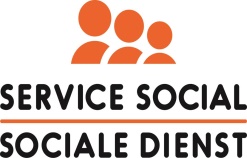 Invullen in hoofdletters:Naam en voornaam personeelslid:      E-mail:       Telefoonnummer Privé:					Telefoonnummer werk:      Werkgever: gelieve je werkgever uit de lijst/dropdown te kiezen: Statuut: 	 contractueel onbepaalde duur/ statutair 		 contractueel bepaalde duur (vermeld duur):      	 gepensioneerd	Bankrekeningnummer: BE         In te vullen door de behandelende artsIk bevestig op eer dat bovenstaande verklaring juist, volledig is en dat ik geen begunstigde ben van een andere sociale dienst waar ik dezelfde voordelen geniet.Ik geef de toelating aan de Sociale dienst om alle bewijsstukken op te vragen die hij nodig acht. Ik accepteer de privacyverklaringDenk aan het milieu: gelieve uw dossier via e-mail (secr.soc@belspo.be) te bezorgen.Gedaan te        op       Handtekening van de begunstigde ........................................................................Sla je documenten op als PDF en onderteken ze elektronisch.Aanvraag terugbetaling griepvaccin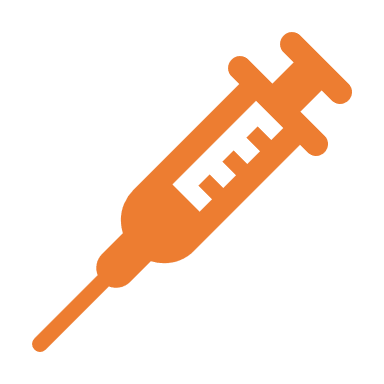 De aanvraag moet vóór 15/12/2024 opgestuurd worden naar secr.soc@belspo.be .Ik ondergetekende, dokter in de geneeskunde, …………………………………………………………………………Bevestig hierbij ………………………………………………………………………………………………………………., tegen de griep te hebben ingeënt op  …./…../…….Handtekening en stempel 